Fecha: _____________________Carta de Adhesión al Programa RED CANACOEstimado Presidente de Cámara de Comercio,Servicios y Turismo de Cd. ObregónPresente.El que suscribe: ___________________________________________________         ,representante de la empresa ______________________________________, por este conducto me dirijo a esta H. Cámara de Comercio, Servicios y Turismo,  para manifestar nuestro apoyo e interés de adherirnos formalmente al programa RED CANACO ofreciendo lo siguiente:Promoción: ________________________________________________________________________________________________________________________________Vigencia: ___________________________ Restricciones: _________________________________________________________________________________________a todas aquellas personas que presenten su credencial vigente de la institución a la que pertenecen, en nuestro establecimiento ubicado en la siguiente dirección: _____________________________________________________________________. Deseo que mi promoción aplique para (puede seleccionar más de una opción):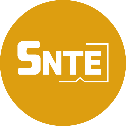 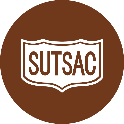 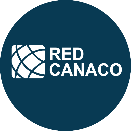 Autorizo además que mi promoción sea publicada y difundida en los portales oficiales  www.canacocdobregon.com.mx/red-canaco/, www.facebook.com/canaco.obregon e https://www.instagram.com/canacoobregon/ Sin otro particular, agradezco de antemano la atención que se brinde a la presente.Atentamente:___________________________________________Nombre y FirmaGiro: _______________________________________________________Teléfono: ___________________________________________________Correo Electrónico: __________________________________________SOCIOS CANACO CD. OBREGÓN.SNTE: SINDICATO NACIONAL DE TRABAJADORES DE LA EDUCACIÓN, SECCIÓN 54.SUTSAC: SINDICATO ÚNICO DE TRABAJADORES AL SERVICIO DEL AYUNTAMIENTO DE CAJEME.NOTA: Es importante enterar a TODO su personal sobre la(s) promoción(es) que ofrece, así como mencionar la vigencia y restricciones de la(s) misma(s)